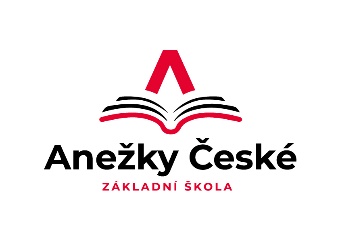 Základní škola Ústí nad Labem,Anežky České 702/17, příspěvková organizace   400 07 Ústí nad LabemIČ:  44555474t.č.: 475 500 032, 475 502 322,e-mail:  sekretariat@zsanceske-ul.cz								ZEDMAL s.r.o.								p. Zdeněk Luzum								Přístavní 393/65										400 07  Ústí nad Labem 								IČ:  27261018Objednávka č. 98/2023Dobrý den,     na základě Vaší cenové nabídky ze dne 26.5.2023 č. 2023-084, cena 438.820,77 Kč  objednáváme u Vás opravu chlapeckých a dívčích WC v přízemí pavilonu „C“. DěkujemeV Ústí nad Labem 1.6.2023					Mgr. Jindra Šteflová								     ředitelka školy